Actividades SugeridasOBJETIVO DE APRENDIZAJE OA_11DESCRIPCIÓN DE LA ACTIVIDADESMostrar que comprenden el círculo: > Describiendo las relaciones entre el radio, el diámetro y el perímetro del círculo. > Estimando de manera intuitiva el perímetro y el área de un círculo. > Aplicando las aproximaciones del perímetro y del área en la resolución de problemas geométricos de otras asignaturas y de la vida diaria. > Identificándolo como lugar geométrico.7.Cuanto más gira la rueda de un auto, más se gasta el rodamiento en su eje. Hay varios tipos de ruedas; por ejemplo: de diámetros de 54 cm y 63 cm. Se compara el mismo recorrido con las diferentes ruedas. > Conjeturan primero sobre el número de giros que realizan dos ruedas de distinto diámetro en un mismo recorrido. ¿Con cuál se gasta más el rodamiento? > El recorrido con ambos tipos de ruedas es de 6 km. Calcula el número de giros que efectúan una rueda de 54 cm de diámetro y otra 63 cm de diámetro. Aplican la aproximación de π ≈ 3 y redondean los giros a la unidad. Elaboran un desarrollo de la resolución del problema. Contestan y comunican la resolución con una frase.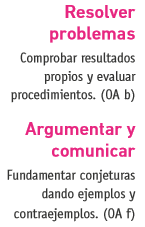 